平成28年４月吉日各高等学校長　様静岡市立高等学校校長　志村　剛和「科学探究科　ＳＳＨ報告会及び課題研究等発表会」のお知らせ春暖の候、貴職におかれましては、ますます御健勝のこととお喜び申し上げます。また、日頃より本校の教育活動に御理解をいただき感謝いたします。さて、本校は平成25年度から５年間、文部科学省のスーパーサイエンスハイスクール（ＳＳＨ）の指定を受け、「市高科学教育プログラム（Ichiko Science Education Program　通称ISEP）の開発」という研究課題を掲げ、研究開発に取り組んでおります。この度、指定３年目を終えての報告会を開催することになりました。科学探究科３年生による「課題研究」と、２年生による昨年度の活動の発表も同時に行います。つきましては、多くの皆様方に御参加いただき、本校のＳＳＨ事業の取組を御理解いただくとともに、御指導、御助言を賜りたいと存じますので、貴校関係者の出席につきまして、特段の御配慮をお願い申し上げます。記１　日　時　　平成28年５月14日（土）　13:15～16:00  終了予定（入退場自由）２　場　所　　本校視聴覚ホール３　日　程　　（10:15学校へ、10:30～11:20授業参観、11:30～校長・SSH担当と面談）12：50～　　　　受付開始13：15～13：20　校長挨拶13：20～14：25　活動報告探究プログラムⅠ、探究プログラムⅡ、ＣＤプログラムＳＥＣ－Ⅰ、ＳＥＣ－Ⅱ、海外科学研修14：25～15：30　「課題研究」及び「１年次における活動」ポスター発表15：40～15：50　研究の概要と成果報告15：50～16：00　講評（ＳＳＨ運営指導委員）４　出欠席の連絡方法　　　別紙に必要事項を記入のうえ、５月12日（木）までにＦＡＸにて御連絡ください。５　本校までのアクセスＪＲ静岡駅・新静岡より唐瀬車庫行（三松経由）バスで約10分　市立高校前下車。（裏面の地図参照）自家用車による来校は御遠慮ください。また、周辺施設への駐車も御遠慮願います。担　　当　科学探究科(戸塚)電話番号　054-245-0417FAX 番号  054-248-1190本校までの地図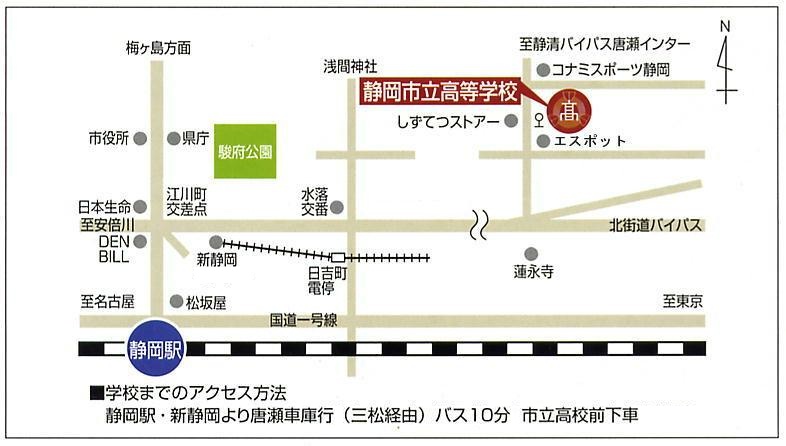 